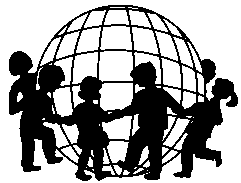 O M E POrganisation Mondiale pour l´Éducation Présoclaire World Organization for Early Childhood Education Organización Mundial para la Educacion Prescolar Czech Republic National CommitteeANNUAL REPORT 2015National activitiesAs in previous years the chairwoman of the OMEP Czech committee met with representatives of professional preschool educational organisations in 2015, to issue a common attitude about regulation for execution of § 19 and some other provisions of the Act no. 561/2004 Coll., on preschool, basic, secondary, tertiary professional and other education (the Education Act) as amended (common education), and in order to issue an attitude about intention of compulsory preschool education codification. For the same reason the new elected Minister of Education was contacted by letter. The chairwoman attended negotiations about prepared amendment of the Education Act which took place between representatives of some professional organisations for preschool, basic and secondary education and the Minister of Education and other representatives of the Ministry of Education, Youth and Sports (MŠMT) in July and August. Together with Ludmila Šprachtová - a representative of APV (Association for Preschool Education), they personally negotiated with parliamentarians in the House of Commons and they contacted in written some others, in order to surrender from intention to make the last year of preschool education compulsory. For the same reason, they contacted representatives of press (MF Dnes, Hospodářské noviny) and met with Open society fund representatives. The chairwoman attended negotiations with MŠMT representatives about master school rules. Jana Vaníčkova attended the round table about common education topic on n behalf of the chairwoman. OMEP CZ also has its representatives in the Consultative committee of the Ministry of Education for the Czech republic about preschool training and education. We consider this activity as very important, as it allows us to affect quality of Czech preschool care to some extent. Due to our representation in the Consultative committee were some preschool education documents submitted by the Ministry of Education for the Czech republic to Praesidium of members for their comments. These were mainly conditions of common education in 2015. The chairwoman regularly attends negotiations of the Consultative committee. Object of negotiations were particularly in 2015: requirements for inclusion of children under three years of age in the kindergarten, questions about qualification of female teachers in kindergarten, inclusion of children in preliminary classes of elementary school and other.OMEP CC has its representation in the Committee for Sustainable Education at the Government Council since December 2014. The chairwoman regularly attends negotiations of this Committee.We reacted for challenge of global OMEP to inform about some OMEP initiative which wants to declare “the Decade for preschool education and care about children 2015 - 2025 in UNESCO” in October 2015. For this purpose we contacted the Minister of Foreign Affairs, the Minister of Education and secretariat of the Czech committee for UNESCO. We have received answer from the Ministry of Foreign Affairs only, where the Directress of division for OSN informed us that there were not submitted a formal application needed to put this point to meeting´s agenda of the UNESCO Executive Board, and therefore they did not concerned this question.Members are regularly informed about OMEP CC activities. The membership base has expanded with another members. We regularly updating websites, information about OMEP CC activities were regularly sent to email addresses of members.The members meeting accepted some new statutes, which are under provisions of NOZ and they are already placed in the collection of documents in the Commercial Register. The member meeting took place in March, and the Praesidium election under new Election Rules were its part. The guest of this member meeting was Mgr. et Mgr. Jaroslava Vatalová, who met attendees with actual information of MŠMT and Mgr. Hana Splavcová, from NÚV, who met attendees with conditions for education of two years old children. PhDr. Ladislava Lažová prepared for attendees lecture “Communication between the school and the family”.9 female students from Plymouth University, United Kingdom visited in March 2015 three kindergartens in Prague, which directress are members of OMEP. They have met with preschool education system in Czech republic during this scholarship. Philip Selby, accompanied teacher, was a guest speaker of the members meeting and he expressed thanks for the possibility of this scholarship for female students in Czech kindergartens. OMEP CC Board regularly brought together (4 times a year). Current problems of OMEP CC, preparation of conference, preparation of WA 2018 in Prague etc. were discussed at this meetings.International activitiesOMEP Cz were represented at the World meeting and at the conference called Early Childhood Pathways to Sustainability, in Washington D.C. at the turn of July and August. Dana Moravcová attended this world meeting.The European regional meeting and conference called “Current trends in development of Early Childhood Education and Care in the world” took place in Moscow since 23. to 25 September 2015. OMEP CC was represented here by  the vice chairwoman Prof. Milada Rabušicová.The chairwoman represented the OMEP Czech Committee at the conference called “Kindergarten is for every child”, which took place in Slovakia, Banská Bystrica, on the occasion of “The Day of kindergarten” in Slovakia on 4. 11. 2015. The chairwoman presented here a short contribution.Priorities of 2016Especially we want to focus on following activities in 2016:To arrange the conference “Healthy lifestyle of preschool children within sustainable development” in Brno To represent OMEP CC at the European meeting and conference in Canterbury, in May 2016.To represent OMEP CC at the World meeting and conference in Soul, South Korea, in July 2016. To develop the cooperation with English, Polish and Slovak OMEP Committees.To support OMEP CC members attendance at new established OMEP global project “The game and life force”. To help to develop preschool training and education by commentation of acts, regulations and other documents related to preschool education (continuously).To cooperate with other organizations in the area of preschool education.To remain in the Consultative committee of MŠMT for preschool education.Still to represent OMEP in the Committee for Sustainable Education at the Government Council.To declare the Day of kindergarten in 2018.To prepare the OMEP world meeting and conference in Prague, in June 2018.Finally our object is further to make active the members base, to gain new members from the group of younger female teachers and male teachers, to develop communication with members and public through our website.Prague, 8. 3. 2016
PhDr. Dana Moravcová, Ph.D.                                                                              The chairwoman of OMEP CC